КОНСПЕКТ УРОКА ПО ОКРУЖАЮЩЕМУ МИРУ. 3 Класс.Тема: СИСТЕМА ОРГАНОВ.Цель урока: Формирование у учащихся способностей к коррекции собственных затруднений на основе алгоритма исправления ошибок при повторении и закреплении  учебного материала «Система органов»Тип урока: урок рефлексииУчитель: Мосягина Ольга Дмитриевна, I категория, МОУ «Средняя школа №25 имени Александра Сивагина».Задачи урока:Сформировать умение самостоятельно выделять и формулировать тему и цели урока;Сформировать умение самостоятельно работать,  сопоставлять свою работу по эталону с целью выявления места и причины затруднения;Развить умение планировать  и выполнять групповую работу;Умение осознаано и произвольно строить речевое высказывание;Развить умение контролировать и оценивать результаты своей деятельности;Развить умение организовывать находить строить  новые методы решения ззаданий пропедевтического характера.ДЕМОНСТРАТИВНЫЙ МАТЕРИАЛ:  пословица «Ошибаеясь, не стыдись исправляться», иллюстрации внутренних органов, систем органов, макет «Внутреннее строение человека», алгоритм уменияисправления ошибок, цель урока , план групповой работы.РАЗДАТОЧНЫЙ МАТЕРИАЛ:Самостоятельная работа №1, самостоятельная работа №2, Карточки для групп №1, №2, №3, №4, №5, №6, «Лесенка успеха», смайлики для оценивания свое й работы.Сценарий урока:Мотивация к коррекционной деятельности.           - Начнём урок с приветствия гостей, пришедших к нам в гости. На доске высказывание: «Ошибаясь, не стыдись исправляться.»- Как понимаете данное высказывание?( Любой человек может ошибаться. Любая ошибка должна быть исправлена.  Допущенной ошибке,  не надо стыдиться)- Можно ли человеку ошибаться? (Да, нужно, без проб и ошибок ничего не делается)- Ощущает ли при этом человек стыд? (Да- неприятное ощущение досады, нет-можно всё исправить)- Что нужно сделать любому человеку, допустившему ошибку?(Попытаться всё исправить)- Выполним задания на определение  цели урока.1.	Найди лишнее.            -   Посмотрите на иллюстрации. Дайте им название. Назовите лишнее.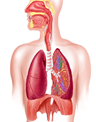 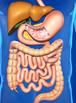 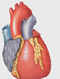 (первая иллюстрация – дыхательная система, вторая- пищеварительная система, третья – опорно-двигательная система, четвёртая – сердце. Лишнее – сердце, т.к. это орган, а всё остальное система органов: пищеварительная, опорно-двигательная  и дыхательная.)Вставить недостающее.- Посмотрите на левую часть таблицы. Назовите иллюстрации (Головной мозг, спинной мозг). -Посмотрите на вторую часть таблицы. Назовите иллюстрации. ( Печень, ротовая полость, ухо, нерв).- Вставьте из таблицы правого столбика тот орган, который  относиться к органам первого столбика. (Вставить нужно карточку с нервной клеткой, т. к. на доске изображён головной и спинной мозг.) - Дайте общее понятие , к какой системе органов относятся эти картинки. (Это органы нервной системы).-Ещё раз назовите, какие системы органов назвали в этом задании. ( Это нервная система, дыхательная система, пищеварительная система, опорно-двигательная система).- Назовите ту, которую не упомянули. (Кровеносную)-Что-то новое назвали?(Нет) Раз мы говорим сейчас о системах органов, то че мы сегодня будем заниматься на уроке?(Обобщать, повторять системы органов).- Какова тема урока? (система органов повторение)II. Актуализация и фиксирование  индивидуального затруднения в индивидуальной деятельности .	-А вы все всё знаете об этом? ( Да, нет,)- Как вы можете проверить, насколько хорошо вы усвоили материал? ( Устно рассказать о каждой системе.  выполнить самостоятельную работу)- Вспомним, какие шаги вы будете выполнять сегодня на уроке: - Посмотрите на первую картинку.  Прочитайте заголовок . (Что я не умею)- Посмотрите на вторую картину прочитайте заголовок. (Учусь применять способ).- Вы всё умеете, знаете?- Все научились применять способ повторения?    -  Выполним самостоятельную работу. (РАЗДАТЬ ЛИСТОЧКИ С САМОСТОЯТЕЛЬНОЙ РАБОТОЙ).    - Послушайте задание: вам нужно внимательно прочитать каждый вопрос и ответить на него , вставив в пропуски нужные слова.                                      Самостоятельная работа №1.1.	Назови систему, состоящую  из головного мозга, нервов, спинного мозга._______________2.	Что переносит по организму углекислый газ и кислород в кровеносной системе.____________3.	Какая система  обеспечивает  организм кислородом и углекислым газом._______________4.	Назови органы опорно-двигательной  системы:___________, ___________.5.	Ротовая полость, глотка, пищевод, желудок, печень, кишечник – это __________________ система.II.  Локализация  затруднения.	- Проверим по эталону. Посмотрите на образец, сравните его со своими ответами.- А какова цель ребят, которые справились с заданиями?-- Поднимите руку, кто справился с работой, не допустив ни одной ошибки, кто ошибся в первом задании (во втором, в третьем, в четвёртом, в пятом). - Как вы думаете, почему некоторые из вас ученики допустили ошибки? (Забыли или плохо знали некоторые системы органов. )- А почему некоторые ученики справились с такой работой? (Всё поняли на прошлом уроке). IV. Коррекция выявленных затруднений. 	- Что нужно сделать тем ребятам сегодня, которые допустили ошибки? (Повторить)-Вспомним алгоритм исправления ошибок. - Проговорим цепочкой:Подчеркни место в работе, где допущена ошибка.Найди эталон, проговаривая текст.Исправь ошибку, проговаривая правило.Выбери такое же задание и выполни его.Проверь по образцу.- Повторить весь материал? (нет, только тот, в котором ошиблись)- Значит, какова цель ребят, которые допустили ошибки? ( 	Найти эталон, проговорить текст; исправить ошибку, проговаривая правило; выберу такое же правило и выполню его; проверю по образцу. )- А какова цель ребят, которые справились с заданиями? (Не допустил ошибку, понял тему, правильно пользуюсь эталоном, могу выполнить задание повышенной трудности.)Постановка цели(вывесить на доску):- Разобьёмся на _____ ( в зависимости от количества детей  и количества допущенных  ошибок)групп. В группу №1 (2,3,4,5) идут те, которые не справились с номером 1(2,3,4,5). В группу №6 идут те, которые справились со всеми заданиями.- Каждой группе подготовлено своё задание. Его вы должны прочитать,  выполнить своё задание, рассказать , что получилось.-Составим план.-Какой шаг сделаете первым? (Прочитаем  задание.)-Какой шаг сделаете вторым? (Выполняем его на карточке.)- Что будете делать далее? (Сделаем вывод).Вывешиваем план на доску.V. Обобщение затруднений во внешней речи.	- Расскажем, что у вас получилось. (Каждая группа рассказывает о результатах проведённой работе)Ребята группы №6 расскажут нам о проделанной работе.ФИЗКУЛЬТМИНУТКА.- Что вы сейчас делали? (Учились применять знания.)	- Почему это было делать необходимо? (У нас были затруднения.)- Какие затруднения вы испытали?( Не смогли правильно определить систему органов.)- Что помогло преодолеть затруднение?( Алгоритм  работы над ошибками и эталоны.)- Как использовали эталон?( Находили признак (предмет, объект) системы, соотносили с эталоном, определяли к какой группе системы органов относятся.)VI. Первичное закрепление с проговариванием во внешней речи.	- А теперь все ли вы можете сказать, что всё знаете о системе органов? (Да, нет. Сомневаемся)-  Проверим?VII. Самостоятельная работа с самопроверкой по эталону.	- Проверим это, выполнив ещё одну  работу. - Послушайте задание: вам нужно внимательно прочитать каждый вопрос и ответить на него , вставив в пропуски нужные слова.                                        Самостоятельная работа №2.1.	Головной мозг, нервы, спинной мозга – это ____________ система.2.	Кровь переносит  по организму ____________газ и _____________ в кровеносной системе.3.	Дыхательная система  состоит из  ___________, ___________, ____________, ______________.4.	Скелет и мышцы – это _______________системы.5.	Пищеварительная система состоит из ________, глотки, _______, __________, печени, кишечника. - Проверим работу по эталону.- Если с заданием справились – ставим «+», если допустили ошибку-«?».                      Самопроверка по эталону.Для группы №6 – выступление по получившейся работе.VIII .Включение в систему знаний и повторение.	-Поднимите руку, кто справился с заданием без ошибки?- Поднимите руку, кто допустил ошибку?- Поднимите руку, кто допустил ошибку в другом вопросе?Показать макет «Внутренние органы человека».- Посмотрите на макет «Внутренние органы человека».- Назовите, какие органы, системы органов вы здесь видели?- Скажите, зачем организму столько органов?- Могут ли они работать каждый сам по себе?- Значит, как они работают, если находятся в одном организме?-  Значит, какой вывод мы можем сделать по сегодняшнему  уроку? ( сделать вывод о взаимосвязи всех систем и органов. Все органы работают в одном организме вместе, слажено, в едином ритме.)VIII. Подводим итоги.- Урок наш заканчивается. Проанализируем свою работу и подведём итог. - Какую цель мы ставили в начале урока?  (повторить тему  «систему органов»- Вы достигли цели?(да)- Оценим свою работу на лесенке успеха по следующим критериям:4 ступенька: не было ошибок, могу рассказать другим3 ступенька: была 1 ошибка, всё исправил2 ступенька:  была ошибка, не исправил1 ступенька: ничего не понялИз курса Мир деятельности (лесенка успеха «Я умею»).--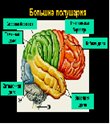 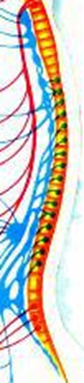 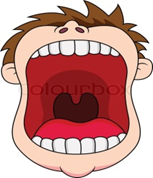 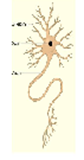 Проводиться проверка по эталону:Назови систему, состоящую  из головного мозга, нервов, спинного мозга. НЕРВНАЯ.Что переносит по организму углекислый газ и кислород в кровеносной системе. КРОВЬ.Какая система  обеспечивает  организм кислородом и углекислым газом. ДЫХАТЕЛЬНАЯ.Назови органы опорно-двигательной  системы: СКЕЛЕТ,  МЫШЦЫ.Ротовая полость, глотка, пищевод, желудок, печень, кишечник – это ПИЩЕВАРИТЕЛЬНАЯ система.         Найти эталон, проговорить текст; исправить ошибку, проговаривая правило; выберу такое же правило и выполню его; проверю по образцу.          Не допустил ошибку, понял тему, правильно пользуюсь эталоном, могу выполнить задание повышенной трудности.Прочитаем  задание.Выполняем его на карточке.Сделаем вывод.Карточка №4Прочитать текст.                                             Опорно-двигательная система человека  Опорно-двигательная система человека состоит из скелета и мышц и выполняет следующие функции:1) опорную — для всех других систем и органов;2) двигательную — обеспечивает передвижение тела и его частей в пространстве;3) защитную — предохраняет от внешних воздействий органы грудной и брюшной полости, мозг, нервы, сосуды.       2. Составить схему с помощью слов:____________________________________________________________________________                                                                           ОбеспечиваетКарточка №5.                              Пищеварительная система.Прочитать текст. Наклеить на модель части системы.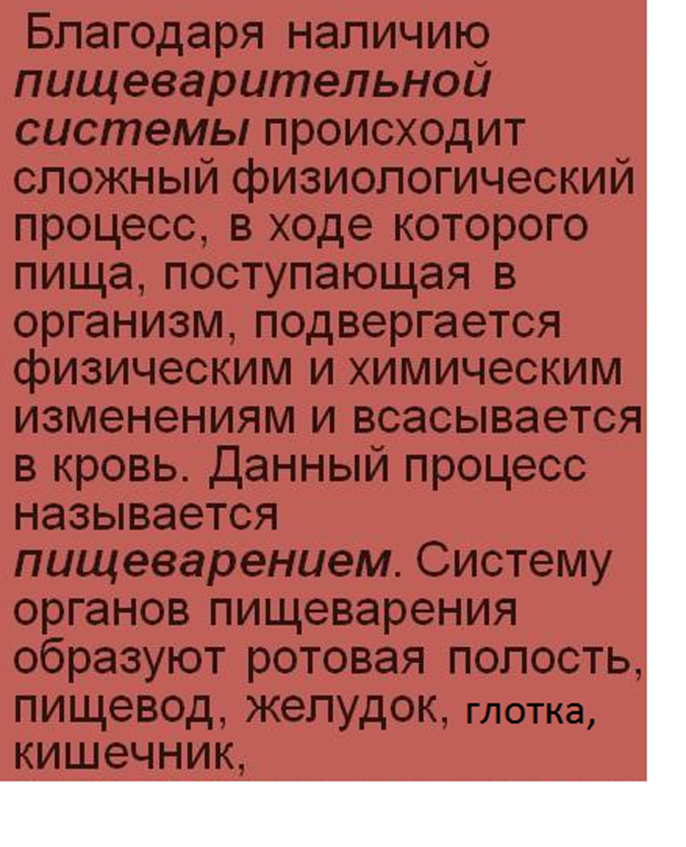 Карточка  №3                                                        Дыхательная система.Рассмотреть схему. Дополнить текст.               Дыхательная система состоит из:    _________полость,     ____________,                                                ___________________,          ___________________.                           Дыхательная система  обеспечивает организм   кислородом и помогает удалять углекислый газ.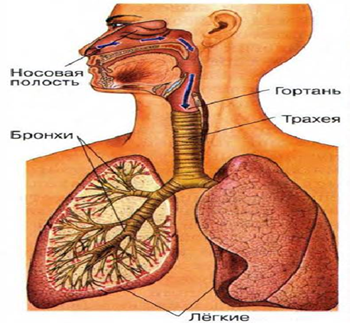 Карточка№2.                                              Кровеносная система.Рассмотри таблицу. Составь текст.                                           КРОВЕНОСНАЯ СИСТЕМА.	Кровеносная система – обеспечивает органы полезными веществами и кислородом, а так же выводит из организма отходы и углекислый газ.  Состоит кровеносная система из_________________________________ и ________________________________________________________________.  Сердце -это_______________________________. Кровеносные сосуды – это_____________________, _________________. Аорта- это сосуд, который движет кровь __________________________________________.Вена – это сосуд, который движет кровь_____________________________________________________________________.Капилляры – это сосуды, которые__________________________________________.Карточка 1                                           Нервная система.                                                                                                                      Нерв 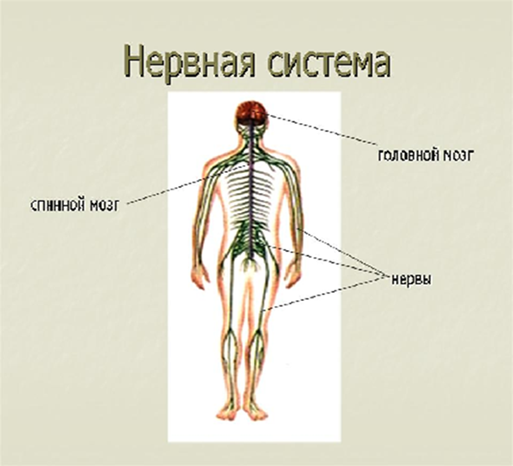 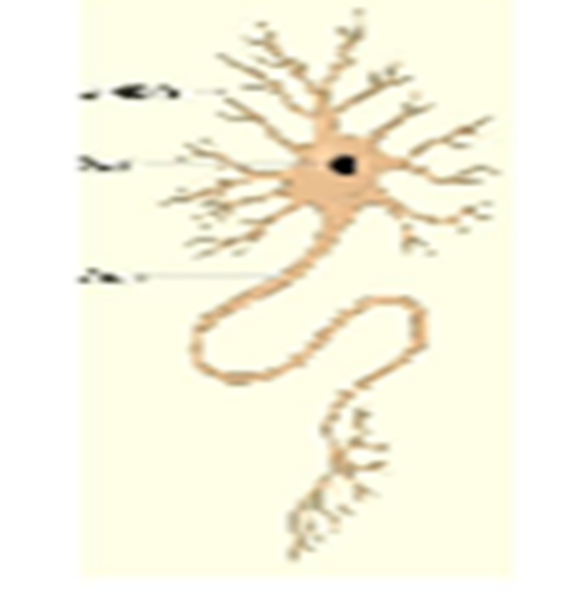   Составь рассказ.                    Нервная система.        Нервная система состоит из ________________________________________________________________________________ _______________________________________________________________________________________, _________________________________.             Она регулирует работу всех внутренних органов – органов пищеварения, дыхания, кровообращения опорно – двигательную систему. Нервная система осуществляет связь организма с окружающей средой.Карточка №6.                                                      «СИСТЕМА ОРГАНОВ»Собрать все органы на модели тела человека.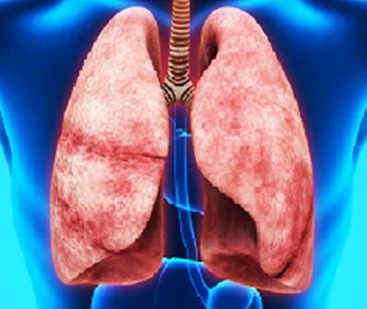 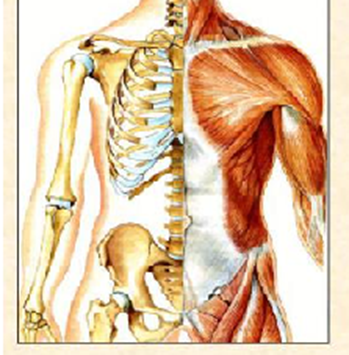 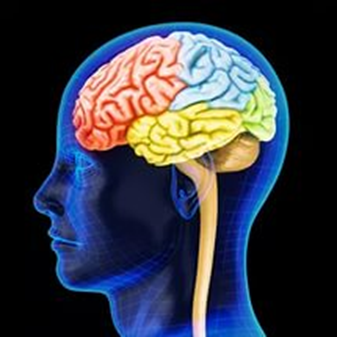 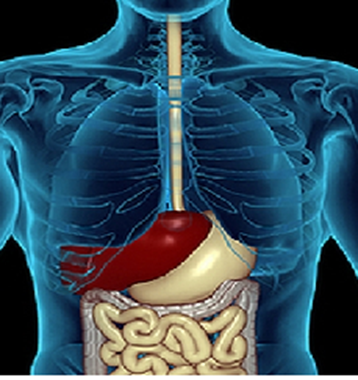 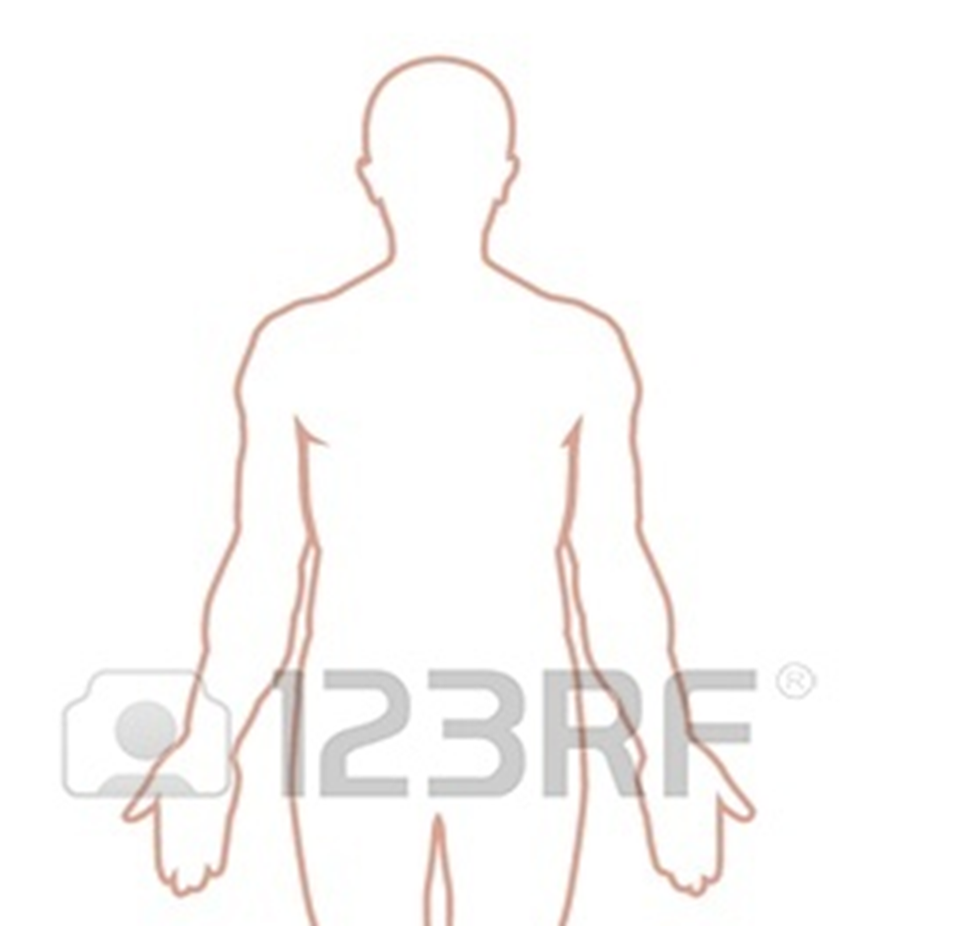 1.	Головной мозг, нервы, спинной мозга – это НЕРВНАЯ  система.2.	Кровь переносит  по организму углекислый газ и кислород в кровеносной системе.3.	Дыхательная система  состоит из  НОСОВАЯ ПОЛОСТЬ, ТРАХЕИ, ЛЁГКИХ, БРОНХОВ.4.	Скелет и мышцы – это ОПОРНО-ДВИГАТЕЛЬНАЯ система.5.	Пищеварительная система состоит из РОТОВОЙ ПОЛОСТИ, глотки, ПИЩЕВОДА, ЖЕЛУДКИ, печени, кишечника.